TopicEvery Monday, the BBC releases an episode of Homeschool Histories.These are written and presented by the team behind the Horrible Histories TV programme.Follow this link to listen to an episode about the Ancient Egyptian queen Cleopatra.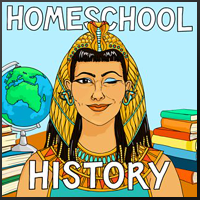 https://www.bbc.co.uk/sounds/play/m000kgnrThen answer these questions:Cleopatra is a greek name meaning what?Famous like her fatherNamed after a greek general, what name did Cleopatra’s father and little brothers share?PtolemyCleopatra saw herself as the living version of which Egyptian goddess?IsisCleopatra’s first husband was her little brother Ptolemy XIII, but why did he drown in battle?He was wearing armour which was too heavy because it was made of gold.According to one story, what did Cleopatra wrap herself up in to sneak in to see Julius Caesar?A duvetNow have a listen to some of the other episodes to see what else you can learn!